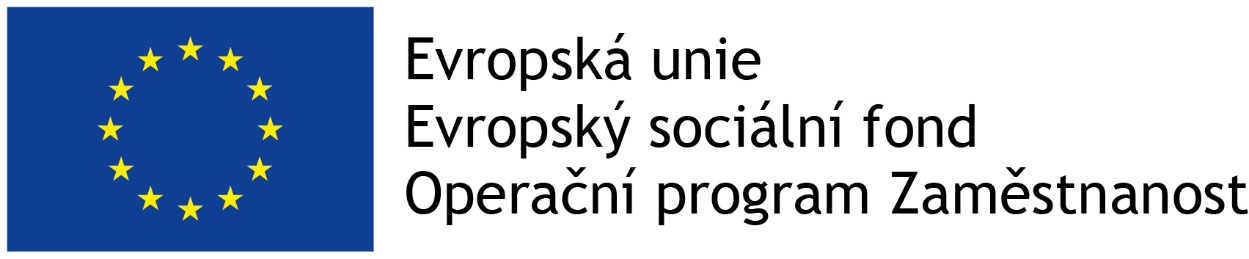 Společné sETKÁNÍ EI TÝMŮ a české expertní platformyObecné informaceDne: 17. 4. 2019Místo: NÚDZ, KlecanyprogramSpolečná schůzka EI týmů a Expertní platformyAktuality v projektuPrezentace týmů o dosud realizovaných ED aktivitách (3x 20 min + diskuze)Scénář použití diagnostických nástrojů PANSS a CAARMSPrezentace ze stáže ve ŠvýcarskuMetodika ED/EIEvidenční systém HighlanderZhodnocení výcvikuZhodnocení výcviku formou focus groupAktuality projektuViz prezentacePrezentace týmů o dosud realizovaných ED aktivitáchPlzeňPravidelně se setkávají, diskutují; středy 9-11 h všichni členové týmu přítomníPlán kontaktů: zařízení pro závislosti, dětské ambulantní služby (vzájemné odkazování), probační programy pro děti, oslovení periodik, informace na intranetu FN, mail všem zaměstnancům na Psychiatrické klinice, diagnostický ústav, linka důvěryPropojování se službami Ledovce – přístup k „sítím“, které má LedovecKoho kontaktovat z úřadu?Úskalím mohou být klienti, kteří mají trvalé bydliště mimo Plzeň-městoMarek Rubricius má dobré kontakty na školyPrezenční listiny na detekčních a informačních akcích, například ve školách? – zeptat se PNPraha 8Probíhá spolupráce s CDZ – otázkou je, nakolik informovat o službách společně nebo zvlášť Oslovili emailem praktiky, neziskové organizace, psychiatry, OSPOD, bude stánek na festivalu Mezi ploty, kde je možnost službu propagovatPorady mají úterý a čtvrtek; psychiatři přítomní pátkyLeták do škol je moc obecný, napsali dopisTým je pořád personálně oslabený, je to u detekčních opatření patrné, ale brzy nastupuje druhá sociální pracovniceTým se potýká s problémy s prostorem – nemají vlastní klíče; řeší konzultační místnost, která snad bude v PNPražský tým by ocenil kartičky na připnutí kvůli návštěvám v PN (týmy pošlou fotky, projektový tým je zpracuje a fotky využije zároveň i na web)Kdo se počítá do prvokontaktu? (oslovení v rámci spolupráce, prezenční listiny, školy, přednášky, semináře)BlanskoPorady pondělí a středa + každý sen porada a konzultace s TT PráhSestra a psychiatr se potkávají z praktiky (schůzka prozatím s 6 praktiky) – ukazují se jako výtěžné kontakty, městský úřad, jedna VOŠ a SŠ, odbor sociálních věcí; dále výchovní poradci, email do škol v okrese, pedagogicko-psychologické poradny a praktické lékařeÚčast na mezioborovém a meziresortním setkání, kde představili službuStále nevyřešená otázka dopravy a proplácení jízdenekKam odkazovat lidi, když se nebudou chtít účastnit studie, ale službu potřebují?Oceňují Risikochecklist, rádi by měli něco podobného pro školyPředatestační příprava – chystá se nový psychiatrický věstník ministerstva, který je vstřícnější k terénní a komunitní práci – SM je v kontaktu s předsedou sekce mladých psychiatrů pod českou lékařskou komorou – zkusit vyjednat, aby byly podmínky pro terénní práci v rámci předatestační přípravy ještě vstřícnější?Scénář používání diagnostických nástrojůPro určení cílové skupiny jsou používány nástroje PANSS-6 a CAARMSPoložky PANSS-6 je vhodné si zapamatovat a obsáhnout je v rámci úvodního rozhovoruExistuje více přístupů při definování kritéria rozvinutého onemocnění při použití PANSS-6 (viz prezentace) -> zjistíme zkušenosti z Norska, ale přikláníme se ke kritériu 1 (jeden z pozitivních příznaků 4 a více)Otázky na halucinace mohou být citlivé, je nutné nejdřív navázat vztah, ale provést vyhodnocení co nejdřív (nejzazší termín je při vyplňování výzkumných nástrojů)6 týdnů od prvního kontaktu – co když kontakt bude pomalejší (přes rodinu, nespolupráce?) -> 6 týdnů se počítá od prvního kontaktu přímo s klientemDoplnit negativní vymezení cílové skupiny – mentální retardace (ověřit na stáži v Norsku, jestli to mají nějak definované)Závěr: Změna lhůt – do 8 týdnů by měl klient podepsat souhlas (v opačném případě bude odkázán na jiné služby), následně by měl do 4 týdnů mít vyplněné screeningové nástroje.Závěr: používání PANSSu a negativní vymezení cílové skupiny ještě ověřit v NorskuStáž ve Švýcarsku (Terézia Dlhošová, Petr Lejčko)Návštěva kliniky a denního stacionářeNepracují asertivně, zaměřují se především na diferenciální diagnostikuNemají vůbec terénní týmy, budou je zavádět, nejdřív ale pro chronické pacientyMladí pacienti se potkávají s chronickými pacienty, sdílí i některé programyZvláštní ambulance zaměřená na interkulturní problematiku (zkušenost z práce s uprchlíky)Návštěva oddělení psychiatrické nemocnice – otevřené, příjemné, někteří s klientů chodí během dne do práceNávštěva neklidového oddělení – je světlé, otevřené, příjemnéBAPS konference	Diskuse s Merete NordentoftZajímavý příspěvek z Berlína - safe space, místo, které nepřipomíná kliniku, kam mohou lidé přijít, popovídat si o problémech a případně ho odkážou jinamEvidenční systém HighlanderZadávat data kontaktu, zahájení (podepsání smlouvy) a ukončení spolupráce – jde zadávat, ale je to trochu krkolomné – u souhrnného seznamu všech klientů pracovištěOvěřit, proč nejde ke kartě klienta přikládat dokumenty (PŘ)Statistika -> pracovník: ověřit, proč tam nejsou zobrazení všichni pracovníciDotazníky:	AQoL 6D – zadáme do systému sami	SKPS – vytvoříme verzi, která půjde zadat do systémuReflexe výcvikuBude v samostatném výstupu k evaluaci výcviku---Zapsal: Bronislav Farkač